						Sunset Elementary 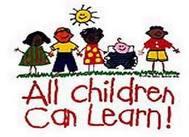 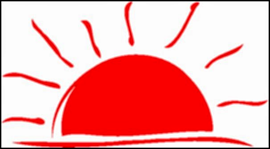 Essential Standards & Common AssessmentSign In SheetMay 30-31, 2019ELA 5/30/19Math 5/31/19NamePositionSignatureLeah Hill3rd Grade ELA TeacherLeah Tibbs4th Grade ELA TeacherKaren Summerlin4th Grade Writing TeacherCarli Vick5th Grade ELA TeacherDeirdre Gay5th Grade Writing TeacherDoug YarbroughAcademic CoachDelicia PeacockAcademic CoachBen PitchfordAssistant PrincipalJosh PurvisPrincipalNamePositionSignatureTina Zeigler3rd Grade Science TeacherRebecca Sizemore3rd Grade Math TeacherJennifer McCant4th Grade Science TeacherJulie Craft4th Grade Math TeacherZana Spell5th Grade Science TeacherMyra Gant5th Grade Math TeacherShannon HallMath InterventionistDoug YarbroughAcademic CoachDelicia PeacockAcademic CoachBen PitchfordAssistant PrincipalJosh PurvisPrincipal